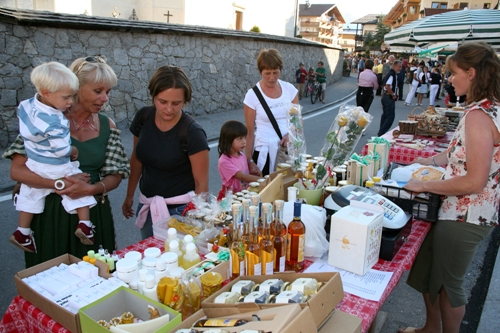 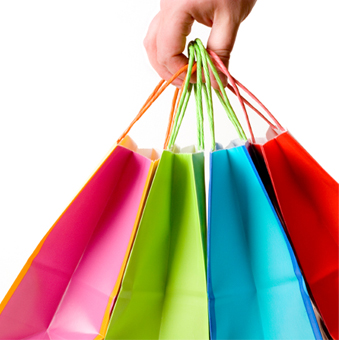 De braderie= een feest met marktkraampjes op straat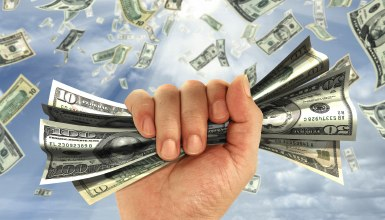 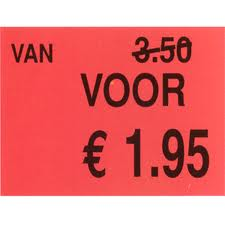 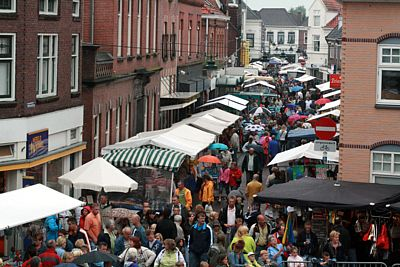 Uitstallen= spullen zo neerleggen dat je alles goed kan zienAfprijzen= spullen die je verkoopt goedkoper maken Besteden= je geeft ergens geld aan uitShoppen= winkelen, dingen kopen.